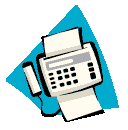 Дата: 01.06.2024Кому -  ГЛАВНОМУ РЕЖИССЕРУОт - КОЛЕСОВА 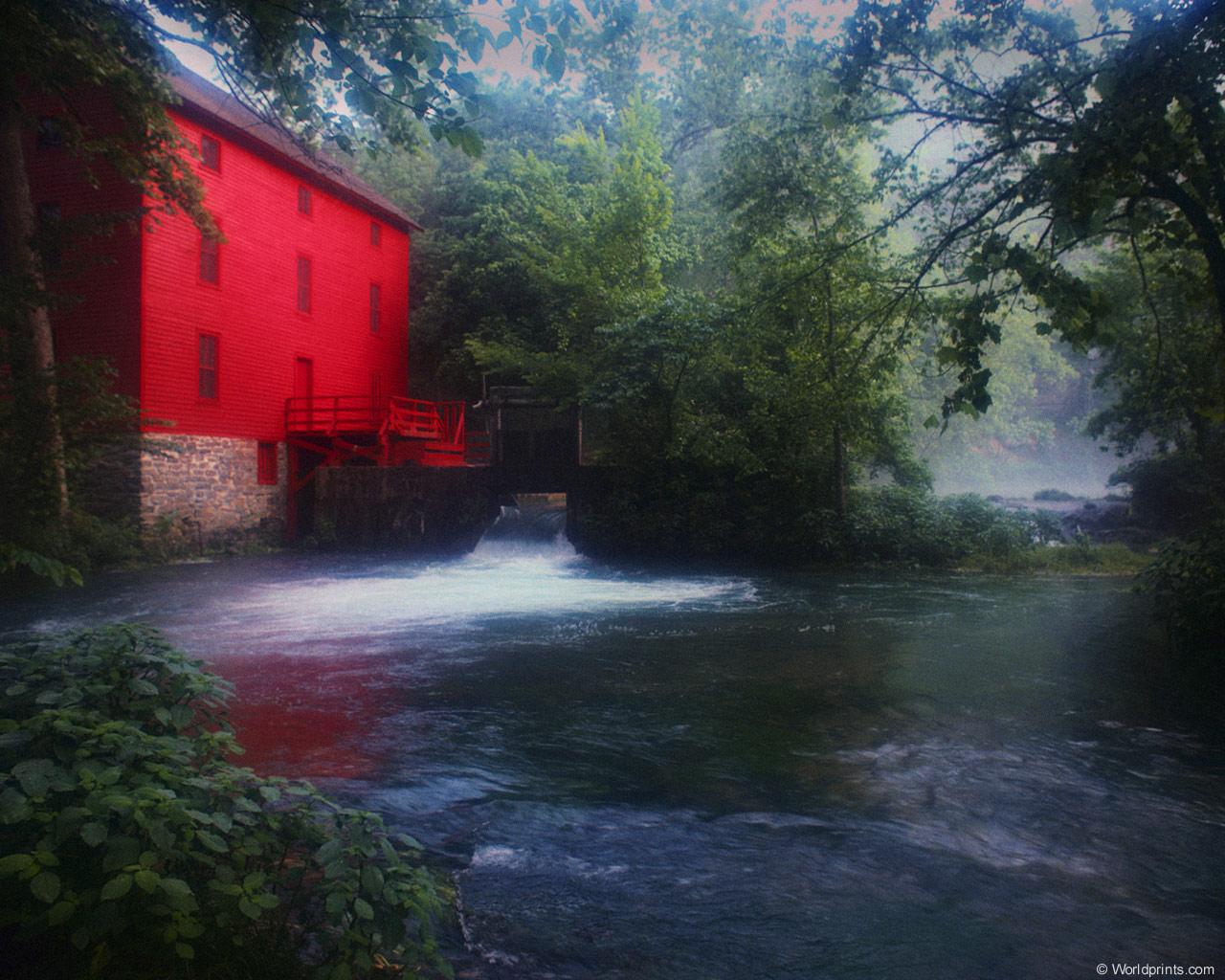 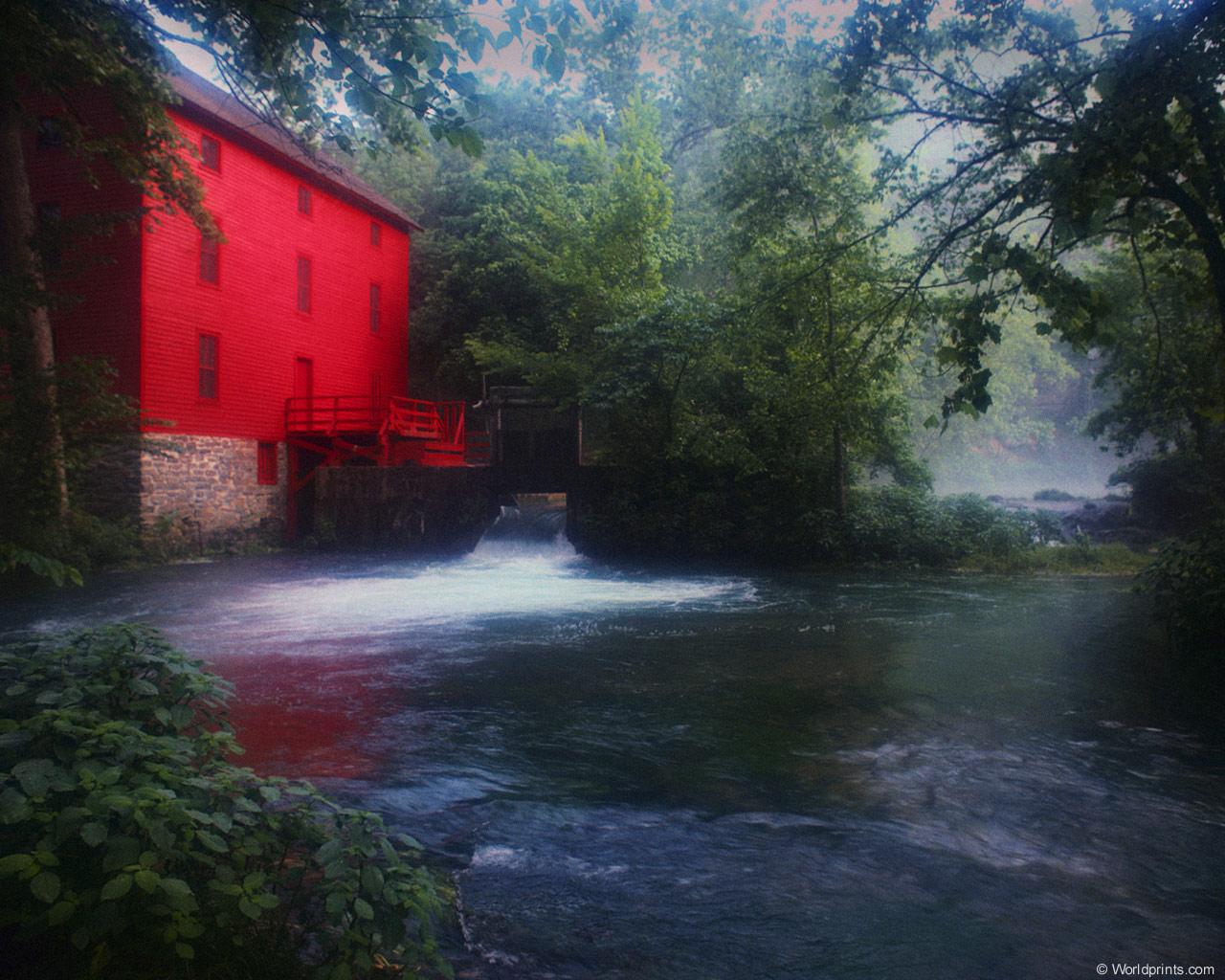         БОРИСА ФЕДОРОВИЧАНомер телефона:  8-499-206-74-95Почтовый адрес: 127349, Москва,Мурановская ул., дом 7, кв. 140.E-mail: boriskolesov@list.ru                                                                 Сказки веселой Африки 
/Кукольный балаганчик для детей младшего и среднего школьного возраста/

БАБОЧКА И ГУСЕНИЦА
-------------------

ДЕЙСТВУЮЩИЕ ЛИЦА:
Ведущий
Бабочка
Гусеница
Обезьяна


Ведущий
Машет крыльями красавица.
Вьется, кружит над цветком.
Бабочка желает нравиться
тучкам в небе голубом,
обезяьянам  на поляне
и развесистым лианам.

Обезьяна
Мне какая тут досада?
Признаюсь, я очень рада
видеть это уваженье.
Получай-ка разрешенье,
здесь тебе такая честь  -
можешь мне на лапу сесть!

Ведущий
Бабочка, она такая  -
Всё порхает и порхает.
Ведь ей нравится самой
только цветик золотой.
Им любуется она.
Им она восхищена.

Обезьяна
Разговор затеян рано?
Ухожу к моим бананам.

Ты, когда пойдут дожди,
всё же в гости приходи…
прилетай…уютно очень
под банановым кусточком.

Бабочка
Так оно, конечно, так,
но по мне банан  -  пустяк!

Ведущий
И к цветку стремится смело.
Ах, цветок  -  другое дело!

Бабочка
Долог был к тебе мой путь.
Чтоб понятно сразу стало,
объясняю: пусть устала,
не спешу я отдохнуть.
Тонок нежный стебелек,
нежен каждый лепесток.
Это просто благодать –
над тобой, мой друг, летать!

Обезьяна
Что красавице скажу?
Я бананом дорожу.
Раз такие разговоры,
разводить не стану споры.
Вот я шлю большой привет!
Вот уже меня здесь нет!

Ведущий
На цветок свалился вдруг
с пальмы робкий червячок.
Бабочка, замедлив круг,
закричала горячо:

Бабочка
Эй, быстрее прочь беги!
Лепесток тебе не лавка!
Чтобы не было ноги
на моем цветке, малявка!

Ведущий
Разве тут какие шутки?
Громких криков мастерица
гостю не даёт минутки,
чтоб спокойно удалиться.

Ей ответить надо умно,
раз ведет себя столь шумно.
Что сказать красавице,
чтобы ей понравиться?

Гусеница
Ты сама была такой:
шевелился ножек рой,
улетали ввысь мечты,
гусеницей звалась ты.

Ведущий
Так ответил червячок.
Что же бабочка? Молчок!


       
ДОМ  ХАМЕЛЕОНА
---------------
               
ДЕЙСТВУЮЩИЕ ЛИЦА:
Ведущий
Хамелеон
Лягушка
Бегемот
Попугай


Ведущий
Приятен  друг  хамелеон.
Не громок. Не трубит, как слон.
Не мерится с лягошкой силой.
К себе
-  поскольку тихий он  -
она дружочка пригласила

Лягушка
Друзей готова я уважить  -
и в гости пригласить их снова,
и вкусно угостить, и даже
им песенку я спеть готова.

Ведущий
Был у реки лягушкин дом.
Речной простор там синий очень.
И тихий друг сказал о том,
что отнимает этот дом,
поскольку жить один тут хочет.

Лягушка
Сказать,конечно, он сказал.
Но у меня второй был друг.
Он взял и появился вдруг  -
силен, отважен и удал.
Был очень бегемот силён.
И оттого хамелеон
Из дома поскорей удрал.

Бегемот
А то б ему я наподдал,
чтоб не пугал моих друзей.
Гляди, лягушка, веселей!

Ведущий
Его прогнать из дома вон?
Как мил он,
друг хамелеон!
С тобой приятным быть желает,
ловить жучков он помогает.
Теперь  -  гостит у попугая.

Попугай
Насчет жучков он вправду ловок
Недобрых нет ко мне уловок,
и стало быть  -  гостит пускай.
С ним добрым будет
попугай.

Ведущий
Открытый небу дом у птиц.
С зарею полон он зарниц.
Тут залюбуется любой
глубокой здешней высотой
то алой сплошь, то голубой.

Попугай
Живем себе, ничуть не тужим.
Что нам тужить, когда мы дружим?

Ведущий
А так ли ты дружочку нужен?

Решил хамелеон забрать,
поскольку видеть небо рад,
у птицы весь, представьте,  дом
и по соседству лес притом.

Попугай
От птичьей стаи шум поднялся!
И, к счастью, шума испугался
хамелеон. Помчался прочь  -
попробуй стаю превозмочь!

Ведущий
Для друга так ли ты хорош,
коль в дом его уже не вхож?

Хамелеон
Я дом иметь мечтаю свой.
А строить? Это -  кто другой.

Ведущий
Сейчас бы дом ему  -  любой.
И в соответствии с мечтами  -
он синий вдруг.  Иль золотой.
А то весь станет голубой
под  голубыми небесами.


               
КАК НЕ ПОПАСТЬ В СУП
---------------------

ДЕЙСТВУЮЩИЕ ЛИЦА:
Ведущий
Кот
Петух


Ведущий
Там, в лесах большой страны,  -
Обезьяны и слоны.
На окраине там  -  дом.
Петушок жил в доме том.

Поглядел петух в окно  -
Полдень за окном давно.
Поглядел он на кровать  -
Час не тот, чтоб отдыхать.
А поесть? Как раз сейчас  -
Подходящий этот час.

Петух
Ой, дела! Вы как смола!
Отложу-ка я дела.
К страусу идти пора.
Будет там не шелуха  -
Приготовлено с утра
Там пшено для петуха.

Ведущий
К страусу идет он в гости.
Видит через речку мостик.
За мосточком видит  -  кот
Лижет лапы и живот.

Кот
Петушок! Куда идешь?
Потемнело. Будет дождь.
Глянь на тучу. Можно, друг,
В луже оказаться вдруг.

Ведущий
Возвращаться с полпути?
Быть сегодня без обеда?
Петушку нужна победа.
Он решил вперед идти.

Петух
Что мне дождь? Какой тут страх?
Не хочу я видеть тучу!
Знай, у страуса в гостях
Зернышек дадут мне кучу.

Ведущий
К пальме тянется кот лапою.
Когти точит, ствол царапает:
Есть надежда поживиться,
Путник этот пригодится!

Кот
Я поесть не против тоже.
И петух сейчас поможет.
Он, смотрю-ка, очень глуп.
Угодит как раз в мой суп.

Ведущий
Мигом кот сообразил
То, что суп добавит сил.
Значит, умному к к лицу
быть поближе ко глупцу.

Кот
Эй, петух! Вдвоем пойдем!
Веселей идти вдвоем.

Ведущий
Тот подумал: дело плохо,
Кот  -  такой, он съест  -  не охнет.
И скорей (к приказу глух)
Говорит коту петух:

Петух
Как вдвоем?! Нас будет трое.
Крокодил идет со мною.

Ведущий
Вот удар так уж удар!
У кота случился жар.
Был, представьте, аппетит,
А теперь живот болит.

Кот
Крокодил идет с тобой?
Захотелось мне домой.
Ты ступай своей дорогой
и меня, прошу, не трогай.

Ведущий
Кот  -  в кусты. И там пропал,
Словно тут и не бывал.
А петух? Продолжил путь.
Важно только не уснуть,
Чтоб в дороге не пропасть.
Чтобы в супчик не попасть.


               
КТО ХИТРЕЙ?
-------------

ДЕЙСТВУЮЩИЕ ЛИЦА:
Ведущий
Куропатка
Тушканчик


Ведущий
Кто хитрее куропатки?
Вдруг  тушканчик и хитрей,
только вот ее нападки
на тушканчика смелей.

Куропатка
Ты летать не можешь всё же!
Не бываешь в облаках.
Лишь стоять на горке можешь
или бегать кое-как.

Ведущий
Изменился тот с лица.
Говорят как странно с ним! 
Спорят, спорят без конца,
чтоб тушканчик взял и сник.

Тушканчик
Ой, меня мешаешь с грязью!
Ладно.  Спрячусь  -  не найдешь!
А тебя найду я сразу,
дуй хоть ветер, лей хоть  дождь!

Ведущий
Лишь поспорили, он  -  в норку.
Нет на горке никого.
Куропатке, в небе зоркой,
не найти теперь его.

Куропатка
Не смутилась я нимало.
«Вижу, вижу!»  -  закричала.

Ведущий
Что тут делать? Вылез он.

Тушканчик
Как же так? Давай сначала!
Я ведь пряток чемпион!

Куропатка
Станем делать мы иначе.
Посмотри, как хитро спрячусь.
Коль ты здесь, то мой черед
поступать наоборот.

Ведущий
Вот ее он в небе ищет.
Всё напрасно. Как  найти?
Птиц  -  несчитанные тыщи.
Проследи-ка их пути.

«Вижу, вижу!»  -  слышит крик
куропатка в гуще трав.
Вылезая, говорит:

Куропатка
Как меня переиграл!?

Тушканчик
Ты стоишь. Тебя я вижу.
Значит, я к победе ближе.

Ведущий
Так тушканчик отвечает,
этот долгий спор кончая.
Ишь, хитрят! …
Но кто хитрей?
Откликайся поскорей!


               
МАРТЫШКИ  И  ФАСОЛЬ
--------------------

ДЕЙСТВУЮЩИЕ ЛИЦА:
Ведущий
Мартышка
Павиан


Ведущий
У мартышек было поле –
- поле, полное фасоли.

Мартышка
Убирать пришла пора.

Ведущий
Раз пора, начать с утра?

Мартышка
Мы рядком решили сесть
и с утра нарезать ложек:
кто  желает супчик есть?
Ой, без ложки ты не сможешь!

Ведущий
Дело сделать мудрено,
если песенку не спеть.
Песен спели много, но
с делом было не поспеть.

Мартышка
Не поспеть? Еще есть день!.
Для мартышек день не в счет.
Ложки делать нам не лень.
Будет супчику почет.

Ведущий
Что же делали на деле,
песни дружно распевая?
Подготовиться хотели
разве к сбору урожая? 

Павиан
У мартышек ложек груда
через день была готова.
Для еды была посуда.
Но…мартышки, сейте снова!

Ведущий
Павианы утром рано
прибежали за фасолью.

Павиан
Быстро поле обобрали.
Супчику наелись вволю.

Ведущий
Эх, мартышки! Ай-яй-яй!

Мартышка               
Ждать не должен урожай?

Ведущий 
Ложка  -  вещь, но…
не зевай!


               
ПОЗВОЛЬ ПОДРАСТИ
-----------------

ДЕЙСТВУЮЩИЕ ЛИЦА:
Ведущий
Леопард
Антилопа
Носорог 


Ведущий
Дожди пролились и ушли.
Пришла такая тут жара  -
куда там тучкам пошалить!?
Их нет до вечера с утра,
и с вечера  -  аж до рассвета.

Антилопа
Не  жди от них дождя-привета.
А лучше  -  думай, как тут быть,
чтоб взять и небеса пролить.

Ведущий
Что леопард в лесу услышал?

Антилопа
Ты смелый! Можешь без труда
на дерево залезть повыше.
Давай! Нам всем нужна вода!

Носорог
Залезь!  Там  -  к небесам поближе.
А нам, живущим много ниже,
не докричаться небесам.

Антилопа
Не понимаешь это сам?

Леопард
Пораньше бы придти друзьям.
Мне лезть сейчас никак нельзя  -
прогулочный был моцион,
я притомился. Клонит в сон.

Носорог
Вот, антилопа, что скажу.
Я дружбой нашей дорожу.
Не нужно ль показать дорогу  -
взять подтолкнуть ленивца рогом?

Леопард
Сочтемся с нею мы потом.
Поймаю, приведу в свой дом.
Пообещать могу я всем,
что эту антилопу съем.

Ведущий
Она речам таким не рада,
но всё ж просить ленивца надо,
хоть он и рад, что антилопа
к нему пожаловала в лес.
Испуганно глазами хлопая,
она  -  опять:

Антилопа
Давай же! Лезь!
Ведь ловкий ты! Ведь ты могучий!
Смотри, плывет по небу туча.

Носорог
У антилопы  -  голова!
И голова как раз права!
               
Ведущий
Пролиться б туче на равнину.
Чего уж строить злую мину,
чего впустую здесь греметь,
катая в небе гула медь?!

Антилопа
Тут все порадуются ливню.
И смельчаку пожива есть:
коль антилопа не противна,
пускай ее потом… он съест.

Носорог
Вот это штука мне так штука!
Наукам всем, гляжу,  -  наука!

Ведущий
Охотно леопард послушал.
Вот туча ливнем пролилась,
и стало на равнине лучше.
И леопард услышал:

Антилопа
Слазь! Скорее слазь!
Могучий, смелый
к обеду приступай, но дело
вполне способно подождать.
Могу я мяса больше дать.
Позволь мне только подрасти.
Позволь пошире стать в кости. 

Леопард 
А что? Ведь буду я согласен,
чтоб продолжала антилопа
как прежде бегать здесь и топать.
Вполне  конец ее мне ясен.
Нет-нет! Не откажусь от куша  -
люблю я хорошо покушать!

Ведущий               
Быстрей трава растет тогда,
когда с небес польет вода.
А лишь у зноя больше силы,
трава слабеет. Вот же хилая!

Вновь к удальцу ведет дорога  -
опять нужна его подмога.
Горюет антилопа снова:

Антилопа
Ох, леопард! Я не здорова!   
Залезь на дерево. Пусть туча
прольется ливнем, пусть не мучает
меня, и травку меж деревьев,
и бедных жителей деревни.
Нам всем воды сегодня надо.
Нам дождик нужен. И -  прохлада.

Ведущий
Вот леопард наверх полез.
Он просит дождик у небес.

Антилопа
Там на деревьях до сих пор
у леопардов разговор.

Носорог
И до сих пор все антилопы
траву готовы дружно лопать,
им говоря опять и снова:
нас есть? Но мы же не готовы!

Ведущий
Они готовы подрасти,
чтоб много шире стать в кости.               


               
ПРОГУЛКА ЗАЙЧОНКА
------------------

ДЕЙСТВУЮЩИЕ ЛИЦА:
Ведущий
Зайчонок
Верблюд


Ведущий
Зайцев знают стар и млад.
Вот один  -   не очень старый,
молодой еще  -  гулять
вечерком пошел в Сахару.

Верблюд
Мне в пустыне  -  хорошо.
Все пески кругом  -  родные.
Ты гулять туда пошёл?
Там прогулки непростые!

Ведущий 
Вот идет. А за холмом
ветер гнал песчинок рой.
Солнце красным колесом
тихо в дом катило свой…

Верблюд
А потом песок остынул.
Зайцу прыгать по холмам
нет желания:
в пустыне
звери бродят тут и там.

Зайчонок
Глянул  -  рядом страшный зверь.
Ой, нацелился рогами!
Мне куда бежать теперь?
Уж лететь, так лучше  -  к маме!

Ведущий
Уходил за солнцем день.
На песках утихнул ветер.
Возле зайца мчалась тень.
Рядом мчалась. Целый вечер.

Верблюд
Перестал гонять зайчонка               
зверь стремительный … в кустах.

Зайчонок 
Приболела ли печенка?
К самому пришел тут страх?

Верблюд 
Зверя спрашивать не надо.
Ведь Сахара зайцу рада.

Ведущий
Ты бегун?  Беги без лени
и своей не бойся тени.

               
               
СИЛЬНЫЙ  БАРАН
---------------

ДЕЙСТВУЮЩИЕ ЛИЦА:
Ведущий
Баран
Гепард

Ведущий
Пошел гепард в лесок.
И погуляв часок,
увидел там барана.

Гепард
Хоть мне обедать рано,
молчи! Будь глух и нем  -
сейчас тебя я съем!

Ведущий
Каков ответ барана?

Баран
О, да! Обедать рано…
И сильный я я к тому же  -
не пригожусь на ужин!

Гепард
Ого! Так много сил?
Что ж, я бы попросил
без лишних разговоров
явить всесильный норов.

Ведущий
Смеясь,  баран сказал:

Баран
Желаешь, гром ударит?
Закрой скорей глаза.
Ты гром услышишь, парень!

Ведущий
Услышать гром гепарду,
отчаянному парню?
Давай! Уже не нужен
обед и даже ужин!
Вот он глаза прикрыл  -
и по лбу получил.
Баран ударил быстро.

Гепард
В моих глазах  -  лишь  искры!

Ведущий
Прости, гепард, прости.
Барана след простыл.


               
               
СЛУГА ДЛЯ ПИТОНА
------------------

ДЕЙСТВУЮЩИЕ ЛИЦА:
Ведущий
Питон
Мангуст
Лиса


Ведущий               
Кто удачливей мангуста?
Не найдешь таких в лесу.
А спроси-ка хоть лису:
у кого в желудке пусто?

Лиса
Ой, конечно, у питона!
День-деньской лежит в кустах.
Быть голодным нет резона,
вот и зол он. Просто страх!

Ведущий
Злой питон или не злой,
только спорить что с лисой?
Повидала та немало  -
где в лесу не побывала?
А питон…  Он расстарался  -
взял к мангусту и подкрался.

Питон
Что, в тисках твоя нога?
Ты отныне мне слуга!
Зря не рвись, а будь послушен.
Будь то птица или зверь,
приноси добычу лучше
лишь хозяину теперь.

Лиса
Ой, беда пришла к мангусту!
Что сказать не знаю даже.
Было дело, было... Пусть- ка
кто другой о том  расскажет.      

Ведущий
Голова трещит мангуста.
Только мыслей там не густо.
Говори  хоть так, хоть сяк,
а питон  -  я не дурак!

Да, такая шла беседа!
Не могу я не поведать,
как мангуст искал спасенья
от такого  -  ой!  -  решенья.

Питон
Удалец  сбежать непрочь?
Ты питона не морочь!
От слуги ведь не с руки
слушать нынче пустяки.

Ведущий
Раз хозяин тут в чести,
всё же можно провести 
/у мангуста есть резоны/ 
и голодного питона.
Надо так здесь говорить,
чтоб змею перехитрить.

Мангуст
Друг!  Давай–ка  ни гу-гу
никому. Ведь я не мастер.
Сам  имею я слугу.
Мне слуга приносит счастье!

Питон
Ты, я вижу, забияка!?

Мангуст
Нет, питон! Слуга-собака
тем мою спасает честь,
что приносит мне поесть.

Питон
Подавай сюда слугу!
Вот тогда я… ни гу-гу!
-----------------------

Лиса
Всех в лесу я знаю… Что ж,
был хозяин  нехорош!

Ведущий
Слуг искать теперь мангусту?
С ними ведь… совсем не густо!..
Стал , бродя в лесу один,
сам себе он господин.

Мангуст
Кто б нашел питону слуг?
Не найдется ль глупый вдруг?



               
СЪЕСТЬ  ЛУНУ
--------------               

ДЕЙСТВУЮЩИЕ ЛИЦА:
Ведущий
Гиена
Коза
Бык


Ведущий
Жара  -  хочу я вам сказать  -
была большая, и ручей
нашла в тени кустов коза.
Поскольку был ручей ничей,
расположилась отдыхать.

Коза
Расположилась.
Только хвать  -
нет никого, чтоб по-соседски
поговорить о том, о сём.
Тут у воды хоть с кем присесть бы  -
в тенечке посидеть вдвоём.

Ведущий
И позвала она быка.

Коза
Чего глядеть издалека,
когда здесь рядышком вода?
Ручью неплохо честь отдать,
не будет для быка беды,
когда попьет в жару воды.

Бык
Вода вкусна. А чем чудесна?
Мне это слышать интересно.

Ведущий
Шел интересный разговор.
Быть может, шёл бы до сих пор,
но о воде чудесной
речи
кой-кто услышал.
И под вечер  -
подвиньтесь!  - с костью мозговой
вдруг заявилася  гиена.

Гиена
Вы разговор кончайте свой!
В воде…  кто брызжет белой пеной?

Пусть уголок вам дорогой,
но пригодится и самой
мне этот райский уголок.
Козе  -  молчок! Быку  -  молчок!

Коза
С гиеной спор -  он понапрасен.

Бык
Стоять тихонько я согласен.

Ведущий
В воде играючи, Луна
гиене показалась сочным
кусочком мяса.
Тут  она
давай кричать:

Гиена
Меняю срочно
свой ужин на кусочек мяса!
Без мяса нет гиене спаса!
Нет недостатка мне в костях,
но тут я вовсе не в гостях!

Бык
Смотри-ка ты, пошла купаться!

Коза
Пошла едою запасаться.

Гиена
Я ль недостаточна упряма?!
В ручей иду, шагая прямо.
Здесь у глубокого ручья
поужинаю крепко я.

Ведущий
И вот упрямая, как бык,
давай без устали нырять…
Себе так ужин раздобыть,               
наверно, кто-то был бы рад…

Бык
Умри, ныряльщица, но съесть
Луну мечтаешь ты напрасно.
В воде картинка только есть.
А мяса нет.
Тебе не ясно?

Коза
Упрямство можно приберечь.
О том сегодня бычья речь.

Ведущий
Гиене скажем:
ну и ну!
Ты пожелала съесть Луну!



               
У ШАКАЛА НА ПОСЫЛКАХ
---------------------

ДЕЙСТВУЮЩИЕ ЛИЦА:
Ведущий
Шакал
Старый заяц


Ведущий
Однажды шел себе шакал
и между делом под кусточком
он зайца старого поймал.
Схватил, и съев, поставил точку?

Заяц
Нет, есть как раз не поспешил.

Шакал
Не смей мне дергаться, мерзавец!
Ты кто?
Подарок для души!
Ты на посылках будешь, заяц!

Ведущий
С тех пор у старого забота
ходить туда, ходить сюда.
Такая, стало быть, работа
сегодня, завтра… Навсегда.

Заяц
Вот так  -  всегда?
Ведь не в подъем!
Ведь от того затылок ломит!

Ведущий
Шакал… и мысли нет о том:
свободу заяц крепко помнит.
Тот взял и так сказал шакалу:

Заяц
В пути попался мне шакал.
Ох, крепок был зубастый малый!
Себе служить он приказал.

Шакал
Глядишь ты, заяц, слишком кротко.
Я эту кротость не пойму!
И чтоб задать нахалу трёпку,
идем немедленно к нему!

Ведущий
Пошли. И привели их ноги
к колодцу около дороги.
Тут заяц сел.
Куда идти,
коль здесь и есть конец пути?

Заяц 
В колодце тот шакал живет,
кому нахальство по плечу.
Там спится вкусно силачу,
когда набьет себе живот.

Ведущий
В колодец закричал шакал.
В воде  -  другой. Он не молчал.
В ответ кричал,
               кричал,               
                кричяал...               

Заяц
Я мал. Но, кажется, удал,
раз мой шакал туда упал.

Ведущий
И кто там на посылках был,
молчит теперь лесная быль.



               
ЧЬЯ ДОБЫЧА?
-------------

ДЕЙСТВУЮЩИЕ ЛИЦА:
Ведущий
Пигмей
Лев
Кот 


Ведущий
Дикий кот дружил со львом.
Был доволен дружбой кот.
Есть местечко за столом  -
набивай себе живот.
Воровать легко к тому же.
Ведь ругать кота нельзя  -
не сидеть воришке в луже,
потому что лев в друзьях.

Лев 
Как на землю не упасть,
когда я разину пасть?
Я, воришечку любя,
съесть готов всегда тебя. 
Льва придется попросить:
надо бы кота простить.

Ведущий
Но однажды у пигмея
кот добычу уволок.
И  -  к царю зверей скорее:

Кот
Друг, пусти-ка в уголок.
Думаю  -  не обессудишь,
Защитишь меня  ты снова.
Так нахальны эти люди!
Порицать друзей готовы!

Ведущий      
Прибежал пигмей к друзьям:

Пигмей
Я добычу не отдам.
Дома, сидя у огня,
дети ждут давно меня!

Ведущий
Кот молчит. Не дал ответа  -
зашипел змеей в углу.

Пигмей
Что ответить мне на это?
Получи-ка ты стрелу!
               
Ведущий
Царь зверей разинул пасть.
И  -  рычит: кот волен красть!      
Тут стрела его ужалила.
И сказал пигмей царю:

Пигмей
Слышишь, что я говорю?!
Не серди меня, пожалуйста!

Ведущий
Прыгнул лев вперед, а стрелы
полетели, словно град.
Ох, не рад был он!
Не рад,
что пигмей  -  охотник смелый.

Пигмей
Уступил лев поле боя.

Ведущий               
Он, ворча, вернул чужое.
И ребята как обычно
получили часть  добычи.

Будет время  -  им охота
станет взрослою заботой.        	КОНЕЦ